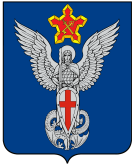 Ерзовская городская ДумаГородищенского муниципального районаВолгоградской области403010, Волгоградская область, Городищенский район, р.п. Ерзовка, ул. Мелиоративная 2,      тел. (84468) 4-78-78 тел/факс: (84468) 4-79-15РЕШЕНИЕот 17 ноября  2022 года                           №  11/13О рассмотрении обращениягр. Мельниковой Г.В.Рассмотрев обращение гр. Мельниковой Г.В. по вопросу щебеночного покрытия дороги по ул. Победы р.п. Ерзовка, Ерзовская городская ДумаРЕШИЛА:В связи с отсутствием денежных средств в бюджете Ерзовского городского поселения, отказать произвести щебеночное покрытие дороги по ул. Победы р.п. Ерзовка.Провести выравнивание дороги ул. Победы грейдером в 2023 году. Включить в перечень планируемых работ по ремонту дорог Ерзовского городского поселения.Председатель Ерзовской городской Думы                                                                                                Т.В. МакаренковаИ.о. главы Ерзовского городского поселения                                                                                       В.Е. Поляничко 